MINDMAP MAKEN A.H.V. HET DIDACTISCH CONCEPT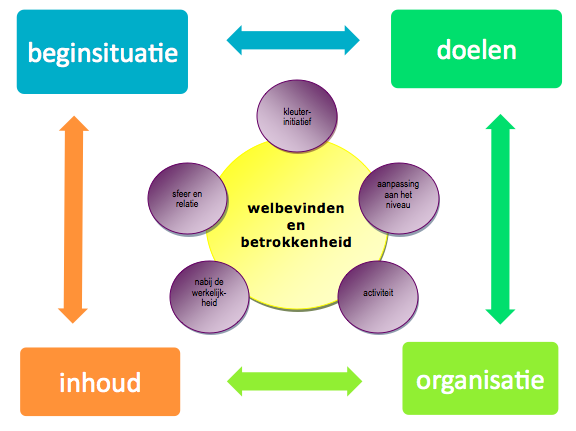 Bachelor in het onderwijs: kleuteronderwijsThomas More| Lepelstraat 2 | 2290 Vorselaar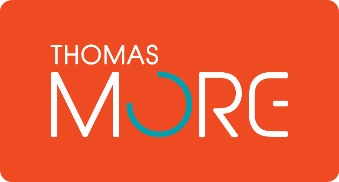 HoekenficheHoekenficheHoekenficheBachelor in het onderwijs: kleuteronderwijsThomas More| Lepelstraat 2 | 2290 VorselaarHoekenficheHoekenficheNaam van de student: Virginie VerpoortenKlas: 3e kleuterklasSchool: Vrije Basisschool De SchatkistLeeftijd: 5-jarigenNaam mentor: Kurt AlbertTijdstip: /VOORBLADVOORBLADTitel (aard van de activiteit, thema): Bewegingshoek buiten: ‘Bromfietsen’Verdiepingsimpressie: De kleuters zagen tijdens de uitstap dat het verkeer in Vietnam wel heel anders is dan hier bij ons. 
De mama van Quyen heeft een ongeluk gehad in het drukke bromfietsverkeer waardoor haar zware lading van haar bromfiets gevallen is. Kunnen de kleuters helpen om de lading weer op de fiets te krijgen? Verantwoording voor de keuze van de vrije activiteit: Tijdens de themaloze stage was het een werkpunt voor mij om meer problemen in de klaspraktijk te bouwen. Via deze activiteit wil ik hier graag aan werken. Bovendien vind ik het kleuterinitiatief dat ik geef aan de kleuters een sterk punt van mezelf en ik heb gemerkt dat dit het klasklimaat ten goede komt. Doordat de kleuters elk hun eigen ideeën zullen hebben en kunnen uitwerken in deze activiteit (en er dus niet 1 oplossing is) wil ik hier verder op inzetten.Titel (aard van de activiteit, thema): Bewegingshoek buiten: ‘Bromfietsen’Verdiepingsimpressie: De kleuters zagen tijdens de uitstap dat het verkeer in Vietnam wel heel anders is dan hier bij ons. 
De mama van Quyen heeft een ongeluk gehad in het drukke bromfietsverkeer waardoor haar zware lading van haar bromfiets gevallen is. Kunnen de kleuters helpen om de lading weer op de fiets te krijgen? Verantwoording voor de keuze van de vrije activiteit: Tijdens de themaloze stage was het een werkpunt voor mij om meer problemen in de klaspraktijk te bouwen. Via deze activiteit wil ik hier graag aan werken. Bovendien vind ik het kleuterinitiatief dat ik geef aan de kleuters een sterk punt van mezelf en ik heb gemerkt dat dit het klasklimaat ten goede komt. Doordat de kleuters elk hun eigen ideeën zullen hebben en kunnen uitwerken in deze activiteit (en er dus niet 1 oplossing is) wil ik hier verder op inzetten.Beginsituatie: Hoe ga je concreet rekening houden met de beginsituatie bij deze activiteit/dit aanbod?De kleuters kregen de impressie van het verkeer in Vietnam via de digitale uitstap. Via deze hoekverrijking geef ik hieraan verdieping. Ik voorzie eerst een verdiepingsimpressie en daarna kunnen ze dit tot expressie brengen.Er is in de klas nog geen bewegingshoek en ik heb ook nog geen buitenhoek kunnen waarnemen. De kleuters gaven zelf aan dat ze het heel leuk vinden om buiten te spelen zoals op vrijdagnamiddag de gewoonte is. Daarom vind ik het een uitgelezen kans om de kleuters van het goede weer te laten profiteren tijdens het vrij spel in een bewegingshoek. Via deze bewegingshoek is het mijn bedoeling om de kleuters het voorspellen, observeren en verklaren extra te stimuleren. De kleuters worden in het begin voor een probleem gezet en via hun ruimtelijk inzicht en verder ontwikkelde cognitieve vaardigheden moeten ze het probleem proberen op te lossen. De verrijkingen doorheen de week bieden extra uitdaging en zullen dan weer betrekking hebben op andere ontwikkelingsdomeinen. Door te doen zullen ze leren, want de opdrachtenkaarten zullen ook ingebouwde problemen bevatten waardoor hun toren zou kunnen omvallen. De kleuters maken kennis met zowel techniek als met het verschijnsel evenwicht. Deze hoek maak ik geletterd doordat ze hun denkproces kunnen weergeven op papier, maar ook door hen kennis te laten maken met allerlei symbolen en voorstellingen van de werkelijkheid om hun symboolbewustzijn te stimuleren zoals ‘stapelkaarten’, ‘boodschappenkaarten’ of een plattegrond van het parcours. Deze kaarten hebben een betekenisvolle plaats in deze hoek. Ik verwacht dat mijn muzische en speelse inleiding de nieuwsgierigheid en de drang om eraan te beginnen zal aangewakkerd worden. Deze hoek (met veel begeleiding) zou zowel in de kleuterklaspraktijk mogelijk zijn, maar met dit filmpje zouden de kleuters thuis ook aan de slag kunnen. Het sjouwen met grote materialen zorgt er bovendien voor dat de kleuters motorisch en emotioneel kunnen ontladen. Ik merkte op dat dit belangrijk is voor bepaalde kleuters, maar tijdens deze coronacrisis zal dit zeker ook nodig zijn. Tijdens het reflecteren op het einde, kan de verbondenheid met Quyen en haar cultuur gestimuleerd worden omdat we onze ervaringen vertellen en bespreken wat we van elkaar kunnen leren.Beginsituatie: Hoe ga je concreet rekening houden met de beginsituatie bij deze activiteit/dit aanbod?De kleuters kregen de impressie van het verkeer in Vietnam via de digitale uitstap. Via deze hoekverrijking geef ik hieraan verdieping. Ik voorzie eerst een verdiepingsimpressie en daarna kunnen ze dit tot expressie brengen.Er is in de klas nog geen bewegingshoek en ik heb ook nog geen buitenhoek kunnen waarnemen. De kleuters gaven zelf aan dat ze het heel leuk vinden om buiten te spelen zoals op vrijdagnamiddag de gewoonte is. Daarom vind ik het een uitgelezen kans om de kleuters van het goede weer te laten profiteren tijdens het vrij spel in een bewegingshoek. Via deze bewegingshoek is het mijn bedoeling om de kleuters het voorspellen, observeren en verklaren extra te stimuleren. De kleuters worden in het begin voor een probleem gezet en via hun ruimtelijk inzicht en verder ontwikkelde cognitieve vaardigheden moeten ze het probleem proberen op te lossen. De verrijkingen doorheen de week bieden extra uitdaging en zullen dan weer betrekking hebben op andere ontwikkelingsdomeinen. Door te doen zullen ze leren, want de opdrachtenkaarten zullen ook ingebouwde problemen bevatten waardoor hun toren zou kunnen omvallen. De kleuters maken kennis met zowel techniek als met het verschijnsel evenwicht. Deze hoek maak ik geletterd doordat ze hun denkproces kunnen weergeven op papier, maar ook door hen kennis te laten maken met allerlei symbolen en voorstellingen van de werkelijkheid om hun symboolbewustzijn te stimuleren zoals ‘stapelkaarten’, ‘boodschappenkaarten’ of een plattegrond van het parcours. Deze kaarten hebben een betekenisvolle plaats in deze hoek. Ik verwacht dat mijn muzische en speelse inleiding de nieuwsgierigheid en de drang om eraan te beginnen zal aangewakkerd worden. Deze hoek (met veel begeleiding) zou zowel in de kleuterklaspraktijk mogelijk zijn, maar met dit filmpje zouden de kleuters thuis ook aan de slag kunnen. Het sjouwen met grote materialen zorgt er bovendien voor dat de kleuters motorisch en emotioneel kunnen ontladen. Ik merkte op dat dit belangrijk is voor bepaalde kleuters, maar tijdens deze coronacrisis zal dit zeker ook nodig zijn. Tijdens het reflecteren op het einde, kan de verbondenheid met Quyen en haar cultuur gestimuleerd worden omdat we onze ervaringen vertellen en bespreken wat we van elkaar kunnen leren.Differentiatie (verplicht vanaf semester 3):Begeleiding: Ik start telkens samen met de kleuters op zodat ze de opdracht begrijpen en kom geregeld langs om te begeleiden bij de kleuters die dit extra nodig hebben (bv. helpen met vastmaken van bepaalde materialen, uitleggen van opdrachtkaarten, …)Materialen:Fietsen:Loopfietsen van verschillende hoogtesStapelkaarten:Nabouwen van een tekening zonder patroonHerhalend patroon van materialen nabouwenBoodschappenkaartenDe hoeveelheid materialen proberen in 1 stapel te maken. Deze kaarten zijn opbouwend in moeilijkheidsgraad.Parcours:Parcours met 1 startpunt en 1 eindpuntParcours met verschillende startpunten zoals een verkeerssituatieHet parcours wordt vooraf klaargezetDe kleuters mogen ook een nieuw parcours uittekenen en klaarzettenExploratiedrang:Bepaalde kleuters zullen erg gefascineerd zijn door de grote kosteloze materialen, andere kleuters zullen dan weer erg veel zin hebben in het fietsen door een parcours, …Organisatie: De kleuters kunnen ervoor kiezen om samen of individueel een idee uit te werken voor hun stapel.Differentiatie (verplicht vanaf semester 3):Begeleiding: Ik start telkens samen met de kleuters op zodat ze de opdracht begrijpen en kom geregeld langs om te begeleiden bij de kleuters die dit extra nodig hebben (bv. helpen met vastmaken van bepaalde materialen, uitleggen van opdrachtkaarten, …)Materialen:Fietsen:Loopfietsen van verschillende hoogtesStapelkaarten:Nabouwen van een tekening zonder patroonHerhalend patroon van materialen nabouwenBoodschappenkaartenDe hoeveelheid materialen proberen in 1 stapel te maken. Deze kaarten zijn opbouwend in moeilijkheidsgraad.Parcours:Parcours met 1 startpunt en 1 eindpuntParcours met verschillende startpunten zoals een verkeerssituatieHet parcours wordt vooraf klaargezetDe kleuters mogen ook een nieuw parcours uittekenen en klaarzettenExploratiedrang:Bepaalde kleuters zullen erg gefascineerd zijn door de grote kosteloze materialen, andere kleuters zullen dan weer erg veel zin hebben in het fietsen door een parcours, …Organisatie: De kleuters kunnen ervoor kiezen om samen of individueel een idee uit te werken voor hun stapel.Algemene doelstellingen:Algemene doelstellingen:Organisatie:Buitenhoek aan het raam van de klasEerste kwartier van het vrij spel extra begeleiden om te controleren of de kleuters de opdrachten begrijpen en stimulerende impulsen te gevenVerder doorheen de dag geregeld impulsen gevenMax 3 kleutersOrganisatie:Buitenhoek aan het raam van de klasEerste kwartier van het vrij spel extra begeleiden om te controleren of de kleuters de opdrachten begrijpen en stimulerende impulsen te gevenVerder doorheen de dag geregeld impulsen gevenMax 3 kleutersAfspraken:Max 3 kleuters in deze hoekWe dragen zorg voor de materialenAls de kleuters touw of plastic zakken nodig hebben, dan moeten ze dit vragen aan de juf.Afspraken:Max 3 kleuters in deze hoekWe dragen zorg voor de materialenAls de kleuters touw of plastic zakken nodig hebben, dan moeten ze dit vragen aan de juf.Materiaal:Zie overzicht van de hoek doorheen de tijdMateriaal:Zie overzicht van de hoek doorheen de tijdBronnen:Eigen inspiratieBronnen:Eigen inspiratieKernwoorden:Lading, laadbak, fiets, parcours, verkeersborden, verkeersregels, hoge toren, lage toren, de toren meet … blokjes lang, sneller, trager, onderaan, erboven, bovenaan, links, rechts, vastmaken, stabiel, in/uit evenwicht, aanpassen, tekenen, plattegrond, meer, minder, …Kernwoorden:Lading, laadbak, fiets, parcours, verkeersborden, verkeersregels, hoge toren, lage toren, de toren meet … blokjes lang, sneller, trager, onderaan, erboven, bovenaan, links, rechts, vastmaken, stabiel, in/uit evenwicht, aanpassen, tekenen, plattegrond, meer, minder, …IndividueelIn samenwerking metOvergenomen uitIndividueelIn samenwerking metOvergenomen uitOm te onthouden (achteraf in te vullen):Om te onthouden (achteraf in te vullen):OVERZICHT VAN HOEK DOORHEEN DE TIJD                                                               Noteer hier hoe de hoek zal groeien doorheen de dagen dat hij beschikbaar is voor de kleuters. DAG 1: Situering:Verdiepingsimpressie: Ik toon een filmpje van de mama van Quyen die met een zware lading op haar bromfiets naar huis rijdt. Ze komt dus terecht in het drukke verkeer van Vietnam. Plots maakt ze toch een kleine botsing en begint haar lading te wiebelen. Alles valt van haar bromfiets. De mama van Quyen doet dan ook een oproep aan de kleuters om haar te helpen de lading terug op de bromfiets te krijgen. Na deze impressie bespreken we hoe wij van alles transporteren om de transfer naar de eigen leefwereld van de kleuters te maken. Wat gebruiken wij: een auto, een vrachtwagen, een bakfiets, een kruiwagen, …? Wat is daar zo gemakkelijk, handig, goed aan? Hoe komt het dat ze dat in Vietnam niet op die manier doen? En hoe kunnen we de mama van Quyen helpen? De kleuters kunnen vandaag experimenteren met fietsjes en het stapelen van materialen. Het is de bedoeling dat ze inzicht en voeling krijgen met het stapelen. Ze zullen spelenderwijs ondervinden dat ze misschien een laadbak nodig hebben of dat er verschillende manieren zijn om de materialen te stapelen. En, kunnen ze de materialen vastmaken zodat ze ook nog met de fiets kunnen rijden? Of moet de lading ook vastgemaakt worden aan de bestuurder? 
Als eindopdracht van deze dag moeten ze proberen een zo hoog mogelijke lading te maken. De kleuters kunnen dit controleren door te meten met blokjes.Basismateriaal/extra materiaal:Pictogram van ‘bewegingshoek’Kegels en tape om de hoek buiten af te bakenenKinderloopfietsen van 3 formaten: klein – middelgroot - grootKosteloze materialen: kartonnen dozen, vuilzakken met plastic flesjes, planken, blokken van piepschuim, pakken toiletpapier, kussens, hoepels, …Verpakkings- en hechtingsmaterialen: dozen, lakens om de materialen in te wikkelen, plastic zakken, touw van verschillende diktes, wasmanden, …Wanneer ze bv. het idee hebben om een laadbak voor de fiets te timmeren, kunnen ze dit doen in de timmerhoek, dit wordt niet buiten gedaan. Deze materialen zijn aanwezig in de timmerhoek.Foto’s van de brommers in VietnamPapierblok, potloden en gom om hun oefenproces weer te geven.Blokjes van dezelfde lengte om te meten hoeveel blokjes hun lading hoog isMondmaskers (zoals de mensen in Vietnam dat op hun bromfiets ook dragen) => sjaaltjes, maskers, …Spelmogelijkheden: Rijden met de fietsjes en testen welk formaat voor hun het meest geschikt is.Sleuren en sjouwen met materialen.De materialen in een doek wikkelen.Zichzelf inleven in hun rol met mondmaskers op hun gezicht.Een tekening maken van de stapel die ze willen maken op de bak. Vergelijken hoe de tekeningen eruit zien.De tekening aanpassen wanneer ze merken dat het niet lukt.De materialen op het fietsrek stapelen en er weer afduwen.Een zelfgemaakte laadbak maken en vastmaken op de fiets.De materialen vastmaken aan de fiets zonder laadbak.De materialen vastmaken aan de fiets en aan de bestuurder.Een lading maken zo hoog als zichzelf.De fietsen zo hoog mogelijk beladen en meten hoeveel blokjes de lading hoog is.Proberen te rijden met de beladen fiets.Onderzoeken of je ook vooraan op de fiets of tussen de benen materialen kunt steken.Onderzoeken of je met meerdere personen op de fiets kunt.De kleuters tekenen de lading van de fiets over op het papier die goed blijft staan.De kleuters meten hoeveel blokjes hun lading hoog is.Impulsen:Denk hierbij aan de 5 didactische impulsen: oriënteren, structureren en verdiepen, verbreden, handelingsmogelijkheden toevoegen en reflecteren. Houd rekening met de stappen verkennen-verbinden-verrijken. Probleem: De lading op de bromfiets van de mama van Quyen is omgevallen.Ontwerpen: Kijk nog eens op de foto’s? Wat dragen de mensen in Vietnam allemaal op hun bromfiets?Hoeveel spulletjes wil jij proberen op je fiets te dragen? Kan je ze eens tellen?Hoe gaan we de lading op de fiets krijgen?Welke materialen zie je allemaal? Hoe gaan we ze stapelen? Wat is zwaar? Wat is licht? Kan je eens vergelijken?Welke materialen gaan we erop vastmaken? Waarmee kan je het vastmaken op de fiets? Wat hebben we daarvoor nodig? Hoe kan je ervoor zorgen dat alle goed samen blijft?Hoe zal je de lading stapelen: kan je er een tekening van maken?Wat moet er onderaan? Wat moet er bovenaan? Wat moet er in het midden?Kan je dit alleen of zal je misschien hulp nodig hebben?In wat voor vorm zouden we de verschillende materialen kunnen plaatsen? Kunnen jullie er een tekening van maken? Hoe kunnen we testen of onze stapel stabiel is? Stabiel wilt zeggen dat de stapel niet omvalt. Zelfs niet als je ermee zou rijden.Zijn er verschillende ideeën? Jullie kunnen allemaal jullie eigen idee uitproberen, of samenwerken.Die toren op jouw tekening is al wel heel erg hoog. Zou de toren groter of kleiner zijn dan jijzelf?Maken: Kunnen we het fietsrek steviger maken? Wat hebben we daarvoor nodig?Wat zou je kunnen maken om het fietsrek groter en steviger te maken?Zijn hier bepaalde dingen geschikt als laadbak? Wat gebeurt er als je een doos als laadbak kiest? Zal het de stapel materialen kunnen dragen? Zullen we eens kijken? Wat gebeurt er? Hoe zou dat komen? Kunnen we het ook anders aanpakken?Wat is er meer geschikt? Kan je het houten kratje eens testen? Wat denk je dat er zal gebeuren?Kunnen we iets maken in de timmerhoek? Wat zou dat dan kunnen zijn? Hoe zou het eruit zien?Kan je eens heel veel dozen op mekaar stapelen? Wat denk je dat er dan zal gebeuren? Zullen we eens testen? Wat gebeurt er? Hoe zou dat komen?Kan je eens een hele brede lading maken? Zal er nu iets anders gebeuren, kijk eens? Wat is er net gebeurd? Hoe komt het denk je?Hoe ga je te werk gaan om jouw tekening na te bouwen? Wat ga je eerst nemen? Wat neem je daarna? Je zou misschien het draagvlak wat groter kunnen maken? Dat wilt zeggen dat je het onderste van de stapel groot genoeg moet maken zodat alles goed gedragen kan worden.Wat denk je dat er gaat gebeuren als je alles op mekaar stapelt? Zal de toren blijven staan of zou hij omvallen? Zullen we het eens testen?Wat gebeurt er? Blijft de toren staan of valt hij om? Hoe komt dat, denk je?Waarmee heb je jouw lading vastgemaakt? Hoe ben je te werk gegaan?Kan je eens meten hoeveel blokjes jouw toren hoog is? De toren is … blokjes hoog.Wat zou je kunnen doen als je toren plots omvalt?Zou je de stapel nog ergens anders kunnen vastmaken dan enkel aan de fiets? Misschien kan je het ook aan de bestuurder vastmaken?Is de toren stabiel of is hij niet stabiel? Is hij in evenwicht of niet in evenwicht?Wauw zeg! Wat een hoge torens! Welke zou de hoogste zijn? Wat denken jullie? Zullen we het eens controleren? Hoe kunnen we dat doen?Je kan een blokkentoren bouwen naast je fiets, diegene met de meeste blokjes heeft de hoogste stapel!Doen:Lukt het om nu ook nog te rijden met de fiets, zonder dat de toren omvalt?Wat gebeurt er?Terugblikken:Wat gebeurde er met jouw toren? Kan je er een tekening van maken? Kan je het uitleggen? Hoe kwam dat?Hoe zag de toren eruit op jouw tekening? Wat zou je er aan kunnen veranderen zodat de toren niet omvalt?Wat vond je moeilijk? Wat lukte goed? Wat lukte minder goed?Wat vond je ervan om zoals de mama van Quyen zoveel spulletjes te vervoeren?  Welke materialen kon je best onderaan leggen? Welke beter bovenaan?Kon je de materialen ook ergens anders stapelen dan op het fietsrek?DAG 2Situering: Vandaag voeg ik aan de hoek opdrachtenkaarten toe. Dit zijn stapelkaarten (bevatten ook ingebouwde probleempjes waarmee de kleuters aan de slag kunnen) en ‘boodschappenkaarten’ (kaarten die aangeven hoeveel van elk materiaal in de stapel moet zitten).Basismateriaal/Extra materiaal:Stapelkaarten:Eenvoudiger: De kleuters proberen de stapel na te bouwen en ondervinden welke stapels goed lukken en waar er toch problemen opduiken => hoe kunnen we dit probleem oplossen, waar heeft het mee te maken? Welke vormen zijn stabiel, hoe maken we de lading in evenwicht?Moeilijker: Stapelen met patronen: De kleuters zullen spelenderwijs ontdekken dat bepaalde patronen beter lukken dan andere.‘Boodschappenkaartjes’De kleuters krijgen kaartjes waarop een aantal hoeveelheden van voorwerpen staan. Ze moeten proberen om al deze voorwerpen in 1 stapel te krijgen. Lukt het hen of niet? Ook deze kaartjes zijn opbouwend in moeilijkheidsgraad.Spelmogelijkheden: De stapel van op de tekening namaken.Controleren of de stapel blijft staan en bijsturen wanneer het niet lukt. Proberen te rijden met de fiets wanneer deze volgeladen is.Een patroon van materialen op de fiets leggen en vastmaken.De lading in evenwicht brengen.De materialen classificeren zodat het stapelen volgens patronen meer gestructureerd verloopt.De materialen van op de boodschapperskaarten op 1 stapel stapelen.Impulsen:Wat staat er op de kaarten? Je kan telkens de tekening proberen na te bouwen bij deze kaarten.Soms kan je de spulletjes in een bepaalde volgorde stapelen. Zie je hoe dat moet? Wat komt er altijd terug?Hoe kunnen we de spulletjes snel terug vinden? Kan je groepjes maken?Denk je dat deze volgorde stabiel zal zijn? Wat denk je dat er zal gebeuren wanneer we de kaartjes namaken met de spulletjes?Zullen we het eens uittesten? Lukt het goed of niet?Valt er iets om? Valt er iets af?Hoe zou het komen? Zou de lading aan beide kanten even zwaar zijn? Dat kan er ook voor zorgen dat je fiets naar één kant omvalt. Zou het een goede vorm zijn? Kan het zijn dat een andere vorm gemakkelijker is om alles te stapelen? Welke ken je nog die we kunnen uitproberen?Wat kan je er bij doen om de lading terug in evenwicht te brengen?Je kan misschien eens tekenen wat je hebt veranderd aan de kaart zodat we dat niet meer vergeten!Is dit een goede lading? Ik ben eens benieuwd of je nu ook goed kunt rijden met de fiets. Super goed gedaan! Wat vond je ervan?Wil je graag eens een moeilijkere stapelkaart proberen? Zullen we eens testen of dat ons lukt?Dit zijn andere kaarten. Hierop staat welke spulletjes er op 1 stapel gebouwd moeten worden. Dus wat moeten we op onze fiets leggen volgens deze kaart? Kunnen we de spulletjes ergens in wikkelen zodat ze goed samen blijven? Heb je nog een ander idee?DAG 3Situering: Vandaag maak ik een parcours dat de kleuters kunnen afleggen met hun volgeladen fiets. Dit parcours geef ik op papier ook weer zodat ze de link kunnen leggen tussen de werkelijkheid en de geschreven taal. Daarnaast begrijpen ze dat ze zelf ook een plattegrond kunnen ontwerpen voor een nieuw parcours. Voor de lading van hun fiets kunnen ze tekeningen raadplegen die ze de voorgaande dagen maakten.Basismateriaal/Extra materiaal:Plattegrondkaart van het parcoursAttributen om het parcours te maken: kegels, plankjes en tapeStoepkrijt om symbolen aan te brengen Opnieuw papier, potloden en gomSpelmogelijkheden: Zelf een parcours bedenken en dit plaatsenHet parcours uitproberen met de fietsHet parcours uitproberen met een beladen fiets.De fiets beladen met een lading die het meest stabiel was.Het parcours aanpassen naar de eigen mogelijkheden bv. door de kegels verder uit elkaar te zettenImpulsenKijk eens goed naar het parcours. Wat zie je allemaal? Wat staat waar?Wat staat er vooraan, achteraan, links, rechts, …? Hoeveel kegels tel je?Waar moet je vertrekken op het parcours? Waar stopt het? In welke richting ga je dan?Zullen we het parcours eerst eens testen te voet? En met een lege fiets?Welke stapel ga je op de fiets maken om het parcours uit te testen? Welke stapel was heel stabiel? Kan je over het plankje rijden met de volgeladen fiets? Wat denk je dat er zou kunnen gebeuren? Is je toren daar op voorzien? Kan je je toren nog aanpassen zodat hij de rit over het plankje zal overleven?Oei, hoe zou het komen dat het eraf valt? Hoe kan je ervoor zorgen dat het blijft staan? Zou je misschien zachter over het plankje kunnen rijden, de lading steviger vastmaken, …Als je voelt dat je lading naar rechts gaat vallen, kan je met je lichaam naar links bewegen. En andersom.Wil je graag ook een ander parcours testen? Of zou je graag zelf een parcours bedenken? Kan je het eens tekenen op het papier? Heb je hulp nodig om het parcours te maken? Zal ik het voordoen?DAG 4Situering: Vandaag voeg ik nog een laatste verrijking toe. Ik maak een parcours waarbij er verschillende startplaatsen zijn en kunnen dus met meerdere fietsjes tegelijk het parcours betreden. De kleuters kunnen nu bedenken welke oplossing het beste is: Proberen we zoals in Vietnam aan te voelen hoe je jezelf in het verkeer moet verplaatsen, of kunnen we toch beter verkeersregels voorzien voor in ons parcours? Zou de mama van Quyen via deze verkeersregels misschien niet gebotst zijn? Waar moeten we op letten als we moeten stoppen in het verkeer en wanneer we een zware lading op onze fiets hebben? (zachter stoppen bv.) In een kringgesprek kunnen de kleuters hun bevindingen kwijt en ontdekken we wat wij kunnen leren van de mama van Quyen en de mensen in Vietnam (inventief en creatief zijn, doorzettingsvermogen, …) en wat de mensen in Vietnam kunnen leren van ons (bv. betere verkeersregels maken, de weg duidelijk verdelen, …)Basismateriaal/Extra materiaal:Een situatie met meerdere vertrekplaatsenStoepkrijt om de verkeersboden te tekenen bij het parcoursFoto’s van basisverkeersborden zoals een stopbord, pijlen om af te slagen, … ter inspiratieSpelmogelijkheden: De verschillende startpunten individueel eens uitproberen, te voet of met de fiets.De fiets beladen met verschillende materialen, eventueel geïnspireerd door de foto’s op de ipad, de tekeningen die ze gemaakt hebben of de stapelkaarten.Met verschillende fietsers het parcours afleggen en ontdekken wat er gebeurt => als je plots hard moet stoppen dan kan je lading eraf vallen. Hoe zorgen we ervoor dat we niet zo plots moeten stoppen en dat onze lading erop blijft?Verkeersregels verzinnen, verkeersboden tekenen, misschien iemand aanduiden die het verkeer regelt.De verschillende oplossingen weergeven in op het papierblok zodat we dit in de kring kunnen bespreken.ImpulsenKijk eens, hier zijn meerdere vertrekplaatsen. Waar kan je allemaal vertrekken?Je kan dus met meerdere fietsers tegelijk het parcours afleggen.Zullen we dat eens uittesten hoe dat zou zijn? Hoe kunnen we ervoor zorgen dat we niet botsen met onze fiets?Zullen we ook eens proberen om zoals in het filmpje gewoon allemaal samen met onze fiets over het parcours te rijden?Lukte dat goed? Wat is er gebeurd? Wie mocht er eerst rijden? Wie mocht er daarna? Wie als laatste?Hoe zou het komen dat je plots bruusk moest remmen?Hebben we verkeersregels nodig? Welke regels zouden ons kunnen helpen?Op deze foto’s staan verkeersborden. Ken je ze? Wat betekenen ze? Kan je de verkeersborden gebruiken voor je parcours? Je kan ze tekenen met krijt.Kan je eens tonen hoe je nu over het parcours moet rijden met meerdere fietsers? Ik ben heel benieuwd!Wauw, dat lukt al heel goed! Het lijkt wel of jullie echte Vietnamezen zijn! De mama van Quyen zal zeker onder de indruk zijn van jullie stapel- en rijkunsten!